22 واحد                  نيمسال اولکد درسنام درسنوع درستعداد واحدتعداد واحدپيشنياز22 واحد                  نيمسال اولکد درسنام درسنوع درسنعپيشنياز22 واحد                  نيمسال اول1104معارف‌اسلامي (1)عمومی2----22 واحد                  نيمسال اول1112اخلاق و تربيت اسلامیعمومی2----22 واحد                  نيمسال اول1113آشنايی با ارزشهای دفاع مقدسعمومی2----22 واحد                  نيمسال اول1215رياضی عمومیپایه3----22 واحد                  نيمسال اول1216آمار و احتمالاتپایه3هم نياز رياضی عمومی22 واحد                  نيمسال اول1217فيزيک الکتريسيته و مغناطيسپایه3----22 واحد                  نيمسال اول1218آزمايشگاه فيزيک الکتريسيته مغناطيسپایه1هم نياز فيزيک الکتريسيته و ..22 واحد                  نيمسال اول1219مباني کامپيوتر و برنامه سازیپایه12----22 واحد                  نيمسال اول1701مدارهای الکترونيکیاصلی3هم نياز فيزيک الکتريسيته و ..17 واحد          نيمسال دوم1116زبان خارجيعمومی21----17 واحد          نيمسال دوم1106تربيت بدني (1)عمومی1----17 واحد          نيمسال دوم1114دانش خانواده و جمعيتعمومی2----17 واحد          نيمسال دوم1702الکترونيک کاربردیاصلی3مدارهای الکترونيکی17 واحد          نيمسال دوم1703اصول ديجيتالاصلی2مدارهای الکترونيکی17 واحد          نيمسال دوم1704ساختمان داده هااصلی21مبانی کامپيوتر و برنامه سازی17 واحد          نيمسال دوم1705تکنولوژی مخابراتاصلی3رياضی عمومی و آمار و احتمالات20 واحد              نيمسال سوم1115فارسي عموميعمومی3----20 واحد              نيمسال سوم1706آزمايشگاه اصول ديجيتالاصلی1اصول ديجيتال20 واحد              نيمسال سوم1707فناوری اطلاعاتاصلی21مبانی کامپيوتر و برنامه سازی20 واحد              نيمسال سوم1708سيستم عامل مديريت شبکهتخصصی2ساختمان داده ها20 واحد              نيمسال سوم1709آشنايی با شبکه GSMتخصصی2تکنولوژی مخابرات20 واحد              نيمسال سوم1710ذخيره و بازيابی اطلاعاتتخصصی2ساختمان داده ها20 واحد              نيمسال سوم1711سوئيچينگ و سيگنالينگتخصصی21تکنولوژی مخابرات20 واحد              نيمسال سوم1712ارتباط داده هاتخصصی2تکنولوژی مخابرات20 واحد              نيمسال سوم1713اصول راديوماکستخصصی2تکنولوژی مخابرات17 واحد           نيمسال چهارم1714آزمايشگاه الکترونيک کاربردیپایه1الکترونيک کاربردی17 واحد           نيمسال چهارم1715آزمايشگاه تکنولوژی مخابراتپایه1تکنولوژی مخابرات17 واحد           نيمسال چهارم1716زبان تخصصی ICTتخصصی2زبان خارجی و تکنولوژی مخابرات17 واحد           نيمسال چهارم1717آزمايشگاه سيستم عامل مديريت شبکهتخصصی1سيستم عامل مديريت شبکه17 واحد           نيمسال چهارم1718شبکه مخابرات نوری تخصصی21تکنولوژی مخابرات17 واحد           نيمسال چهارم1318پروژهتخصصی3نيمسال آخر17 واحد           نيمسال چهارم1319کارآموزیتخصصی2نيمسال آخر17 واحد           نيمسال چهارم--اختياری (1)--11----17 واحد           نيمسال چهارم--اختياری (2)--11----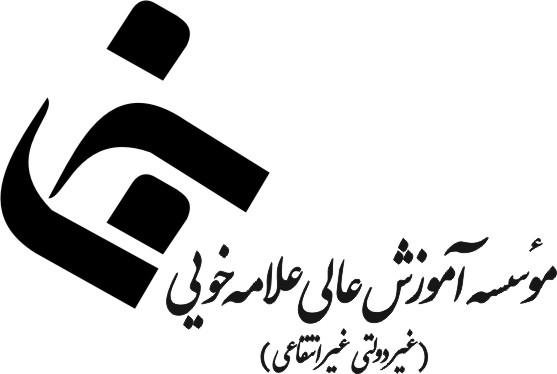 